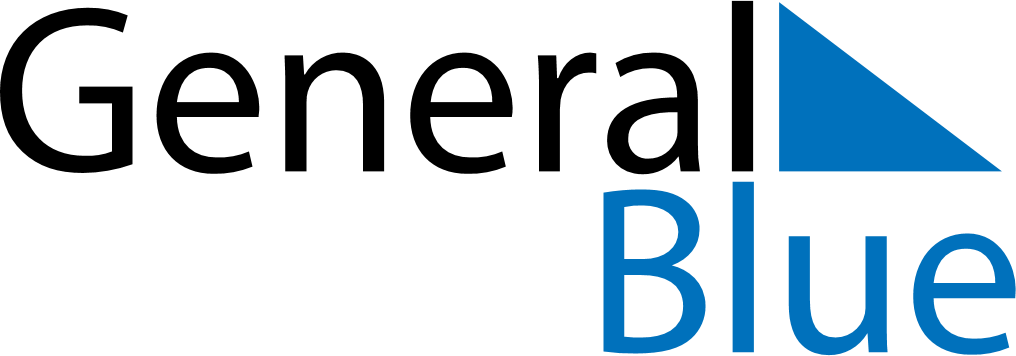 September 2023September 2023September 2023September 2023VenezuelaVenezuelaVenezuelaMondayTuesdayWednesdayThursdayFridaySaturdaySaturdaySunday12234567899101112131415161617Our Lady of Coromoto181920212223232425262728293030